LOCKPORT VFW POST 5788 HALL RENTAL AGREEMENTThank you for choosing the Lockport Veterans of Foreign Wars Post 5788 to host your event. We look forward to working with you.This agreement was made on this_____	day _______ 20___, between the Lockport VFW LOCATED AT 1026 E. 9TH STREET IN LOCKPORT, IL.                                                            AndNAMEADDRESSSTATE,ZIP CODE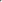 _________, _________PHONE Date of Event 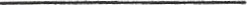 Start Time AM/PM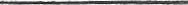 End Time __________AM/PMEND TIME CAN NOT GO PAST ELEVEN PMTHE RENTAL RATES FOR THE HALL: $130.00 PER HOUR UP TO 100    PERSONS$ 185.00 PER HOUR 101 TO 200 PERSONS(The above rates include bartender fees of $20.00 per hour)SET UP/TAKE DOWN FEE $50.00A SECURITY DEPOSIT OF $200.00 IS REQUIRED AND DUE UPON THE TIME OF AGREEMENT.BALALNCE IS DUE 2 WEEKS PRIOR TO EVENT.SECURITY DEPOSIT IS REFUNDABLE UP TO 30 PRIOR TO YOUR EVENT WITH WRITTEN NOTICE OF CANCELATION. ANY CANCELATION LESS THAN 30 DAYS WILL FORFEIT SECURITY DEPOSIT.A BAR TAB REQUIRES A $500.00 DEPOSIT PRIOR TO THE START OF THE EVENT, PAID BY CASH OR CREDIT CARD ONLY. A COPY OF RENTEES DRIVERS LICENSE IS ALSO REQUIRED.RULESIF EVENT HAS MORE THAN 150 PEOPLE, THE RENTEE MUST PROVIDE SECURITY THROUGH THE LOCKPORT POLICE DEPARTMENT. NO CHILDREN ALLOWED IN CLUB ROOM OR GAME ROOM. NO ALCOHOLIC BEVERAGES ARE ALLOWED OUTSIDE THE BUILDING, EXCEPT FENCED BACK YARD.NO OUTSIDE ALCOHOL, SODA OR WATER MAY BE BROUGHT ONTO THE VFW PREMISIS.DECORATIONS CAN NOT BE HUNG FROM EITHER THE CEILING OR          WALLS.         ONLY EMPLOYEES OF THE VFW ARE ALLOWED BEHIND THE BAR.KITCHEN IS NOT AVAILABLE FOR USE. NO SMOKE MACHINES.NO BUBBLE MACHINES.NO OPEN FLAME DECORATIONS (STERNOS ARE ALLOWED FOR FOOD).ANY DAMAGE DONE TO VFW PROPERTY WILL FORFEIT YOUR SECURITY DEPOSIT.WE DO NOT PROVIDE COVERINGS FOR TABLES.RENTER IS RESPONSIBLE FOR CLEARING OFF TABLES AND DISPOSING OF ALL DECORATIONS. EXCESS GARBAGE ON FLOOR WILL FORFEIT YOUR DEPOSIT. AVAILABLE PACKAGE ____   CASH BAR, YOUR GUESTS PAY FOR THEIR OWN DRINKS.____   OPEN TAB, PAID BY RENTEE.____   OPEN BAR.	(ALL PRICES ARE PER PERSON)			____ BEER AND WINE	$ 8.00    FIRST HOUR								$ 4.00    SECOND HOUR								$ 2.00    EACH ADDITIONAL HOUR			___ BEER WINE AND HOUSE DRINKS								$ 9.00    FIRST HOUR								$ 5.00    SECOND HOUR								$ 2.00    EACH ADDITIONAL HOUR			___ BEER WINE AND CALL DRINKS								$ 11.00  FIRST HOUR								$ 7.00    SECOND HOUR							         $3.00     EACH ADDITIONAL HOUR			___ BEER WINE AND PREMIUM DRINKS								$ 13.00  FIRST HOUR								$ 7.00    SECOND HOUR$3.00     EACH ADDITIONAL HOURGratuity option_____ 15% GRATUITY ADDED TO YOUR TAB_____ 20% GRATUITY ADDED TO YOUR TAB _____ GUESTS TIP AT THEIR DISCRETION NUMBER OF PEOPLE ___________RATE FOR TOTAL RENTAL $_________SET UP FEE $50.00SECURITY DEPOSIT AMOUNT $_________ PAYMENT TYPE _________        BAR TAB YES______NO_______   TAB DEPOSIT (MIN $500.00) ______APPLIED TO TOTAL SALESTOTAL AMOUNT DUE $_________	RECEIPT NO#_______HALL RENTAL ONLY DUE 2 WEEKS BEFORE EVENT $________TOTAL AMOUNT OF BAR BILL AND GRATUITY DUE IMMEDIATELY UPON COMPLETION OF EVENT.ROUND TABLES YES_____	NO_____ (ONLY 20 AVAILABLE)BY SIGNING, YOU THE RENTER, ARE AGREEING TO THE TERMS AND RULES OF THIS CONTRACT & THE VFW POST 5788.RENTER__________________________________________VFW REPRESENTATIVE _______________________________________VFW OFFICER______________________________________ANY QUESTIONS PLEASE CALL 1-815-838-1066NOTES 																																																																																																																																																																																																																																																																																																																																																																											Beer selectionPlease choose 4 domestic beers to be served at your eventMiller Genuine draft		Miller Highlife		Miller Lite		Miller 64Budweiser			Bud light		Michelob Ultra		Old StylePabst Blue Ribbon		Coors Light		If your package includes imported beer, please select 2Corona				Corona Light		Heineken		Heineken LightBecks				Goose Island 312	